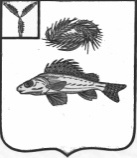 АДМИНИСТРАЦИЯ
НОВОСЕЛЬСКОГО МУНИЦИПАЛЬНОГО ОБРАЗОВАНИЯ
ЕРШОВСКОГО МУНИЦИПАЛЬНОГО РАЙОНА                                    САРАТОВСКОЙ ОБЛАСТИ                                                                  РАСПОРЯЖЕНИЕ


         от 01 апреля 2019 года 							№ 12

«О проведении месячника                                                                                                                           по благоустройству и санитарной очистке                                                                                           на территории  Новосельского муниципального образования                                     Ершовского муниципального района Саратовской области»

	В соответствии с Федеральным законом от 06 октября2003 г. № 131-ФЗ «Об общих принципах организации местного самоуправления в Российской Федерации» в целях улучшения санитарного состояния, благоустройства и озеленения территории Новосельского муниципального образования:
     1. Провести с 15 апреля по 15 мая 2019 года месячник по благоустройству, санитарной очистке и озеленению территории  населенных пунктов Новосельского муниципального образования.
    2. Объявить 20 апреля, 27 апреля, 04 мая, 11 мая  2019 года субботниками, каждую пятницу - днем проведения санитарной очистки территорий предприятий, организаций, учреждений.
   3. Рекомендовать руководителям организаций всех форм собственности привлечь трудовые коллективы к активному участию в весенних работах по благоустройству и санитарной очистке территории  Новосельского муниципального образования, наведению санитарного  порядка  на прилегающих территориях организаций, жилых домов, уборке улиц, парков.
   4. Рекомендовать жителям населенных пунктов, входящих в состав Новосельского муниципального образования, принять активное участие в наведении санитарного порядка на территориях, прилегающих к домовладениям.
  5. Разместить настоящее распоряжение на сайте администрации Новосельского муниципального образования в сети Интернет.
  6. Контроль за исполнением настоящего распоряжения оставляю за собой.

Глава  Новосельского МО:		               	И.П. Проскурнина 